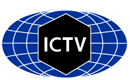 Part 1: TITLE, AUTHORS, APPROVALS, etcAuthor(s) and email address(es)Author(s) institutional address(es) (optional)Corresponding authorList the ICTV Study Group(s) that have seen this proposalICTV Study Group comments and response of proposerICTV Study Group votes on proposalAuthority to use the name of a living personSubmission datesICTV-EC comments and response of the proposerPart 3: TAXONOMIC PROPOSALName of accompanying Excel moduleAbstractText of proposalSupporting evidenceFigure 1. The maximum-likelihood phylogenetic tree was inferred using FastTree and a multiple alignment of replication-associated proteins (REP) prepared using Muscle. Bootstrap values >70% are shown. Tree branches are proportional to genetic distances between sequences, and the scale bar at the bottom indicates substitutions per amino acid. Accession numbers are shown next to the respective virus taxon. Novel species proposed in extant genera are indicated by a black diamond.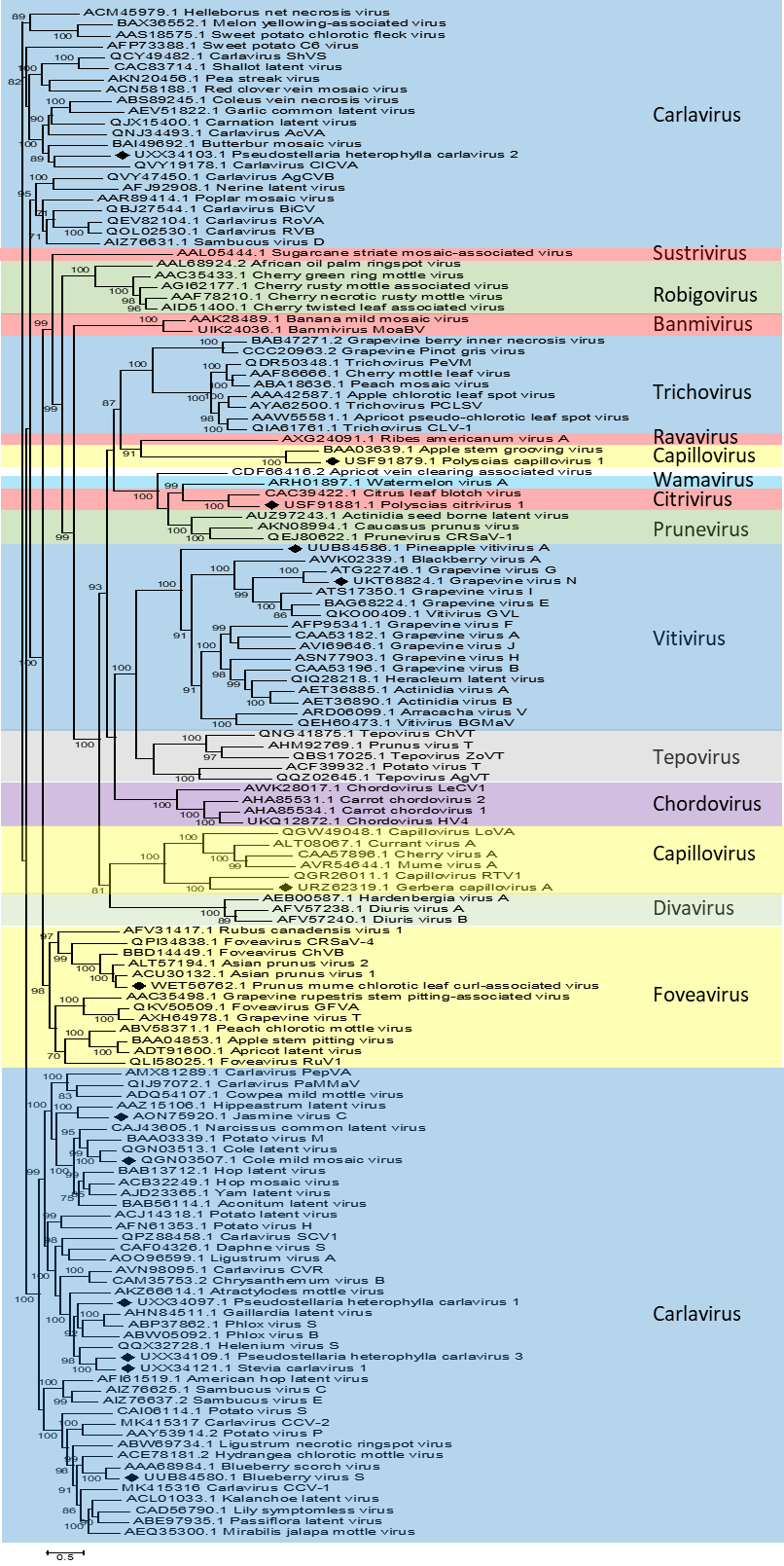 ReferencesVillamor DEV, Mejia AS, Martin RR et al (2023) Genomic Analysis and Development of Infectious Clone of a Novel Carlavirus Infecting Blueberry. Phytopathology 113:98-103. https://doi.org/10.1094/PHYTO-05-22-0186-ROliveira AM, Rodrigues LK, Chabi-Jesus C et al (2022) Biological and molecular characterization of two closely related carlaviruses affecting brassica plants. Plant Pathology, 71:479-493. https://doi.org/10.1111/ppa.13472Li Y, Liu S, Guo K, Ding W, Wang R. Virome of Pseudostellaria heterophylla: Identification and characterization of three novel carlaviruses and one novel amalgavirus associated with viral diseases of Pseudostellaria heterophylla. Front Microbiol 13:955089. https://doi.org/10.3389/fmicb.2022.955089Zheng L, Han Y, Gong P et al (2023) Molecular characterization of a novel chlorotic leaf curl-associated foveavirus infecting prune trees. Research Square (Preprint). https://doi.org/10.21203/rs.3.rs-1937671/v1Bak S, Jeong W, Kim M et al (2023) Complete genome sequence of a tentative novel capillovirus isolated from Gerbera jamesonii. Arch Virol 168:117. https://doi.org/10.1007/s00705-023-05730-9Ma Y, Che H, Gao S et al (2022) Diverse Novel Viruses Coinfecting the Tropical Ornamental Plant Polyscias balfouriana in China. Viruses 14:1120. https://doi.org/10.3390/v14061120Read DA, Thompson GD, Cordeur NL et al (2022) Genomic characterization of grapevine viruses N and O: novel vitiviruses from South Africa. Arch Virol 167:611-614. https://doi.org/10.1007/s00705-021-05333-2Massé D, Filloux D, Candresse T et al (2022) Identification of a novel vitivirus from pineapple in Reunion Island. Arch Virol 167:2355-2357. https://doi.org/10.1007/s00705-022-05512-9Code assigned:2023.028PShort title: Create 13 new species (Tymovirales: Betaflexiviridae)Short title: Create 13 new species (Tymovirales: Betaflexiviridae)Short title: Create 13 new species (Tymovirales: Betaflexiviridae)Candresse T, Blouin A, Cao M, Cho WK, Constable F, Mollov D, Nagata T, Sabanadzovic S, Saldarelli P, Tzanetakis I, Villamor DEthierry.candresse@inrae.fr; arnaud.blouin@agroscope.admin.ch; mengjicao@gmail.com; wonkyong@gmail.com; Fiona.Constable@ecodev.vic.gov.au; dimitre.mollov@usda.gov; tatsuya@unb.br; SSabanadzovic@entomology.msstate.edu; pasquale.saldarelli@ipsp.cnr.it; itzaneta@uark.edu; dvvillam@uark.eduCandresse TICTV Beta-, Delta- and Gammaflexiviridae Study GroupStudy GroupNumber of members 11Number of members 11Number of members 11Study GroupVotes supportVotes againstNo voteBeta-, Delta-, Gammaflexiviridae11Is any taxon name used here derived from that of a living person (Y/N)NOTaxon namePerson from whom the name is derivedPermission attached (Y/N)Date first submitted to SC ChairJune 26, 2023Date of this revision (if different to above)2023.028P.A.v1.Betaflexiviridae_13nspWe propose the creation of 13 novel species in extant genera in the family Betaflexiviridae (7 new species in genus Carlavirus, 1 in genus Foveavirus, 2 in genus Capillovirus, 1 in genus Citrivirus, and 2 in genus Vitivirus).